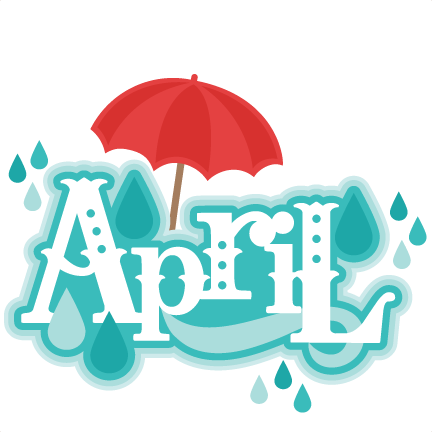 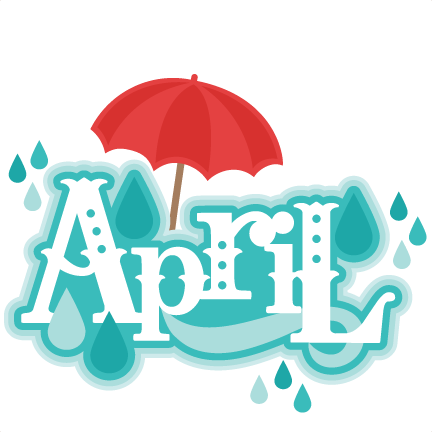 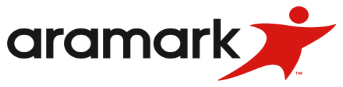 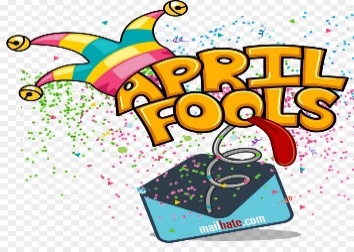 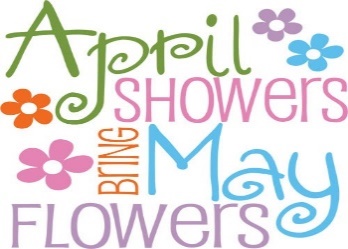 Menu is Subject to Change